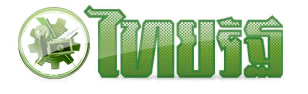 ข่าวประจำวันที่ 10 กุมภาพันธ์ พ.ศ.2558 หน้าที่ 10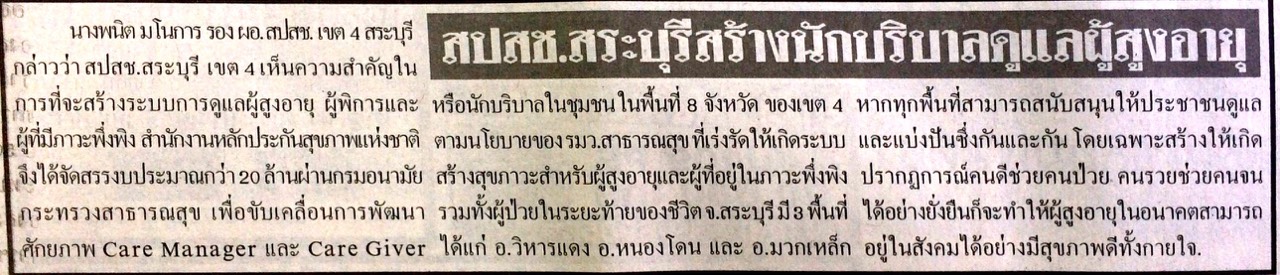 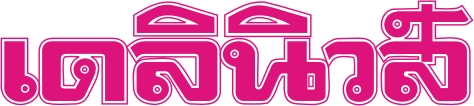 ข่าวประจำวันที่ 10 กุมภาพันธ์ พ.ศ.2558 หน้าที่ 3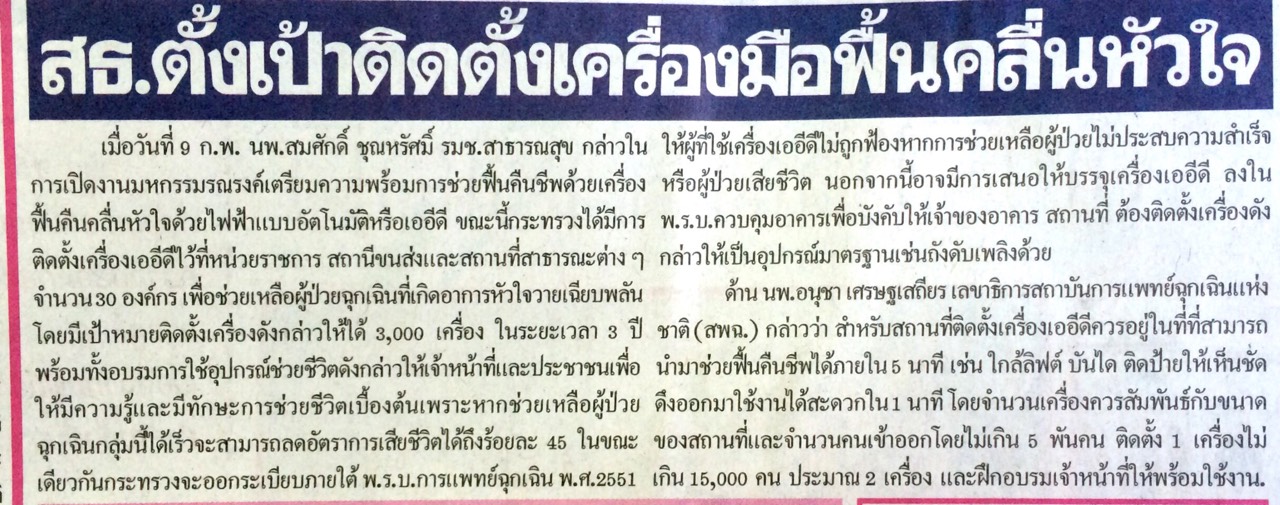 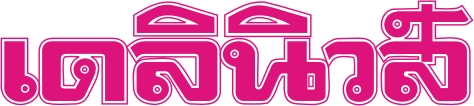 ข่าวประจำวันที่ 10 กุมภาพันธ์ พ.ศ.2558 หน้าที่ 9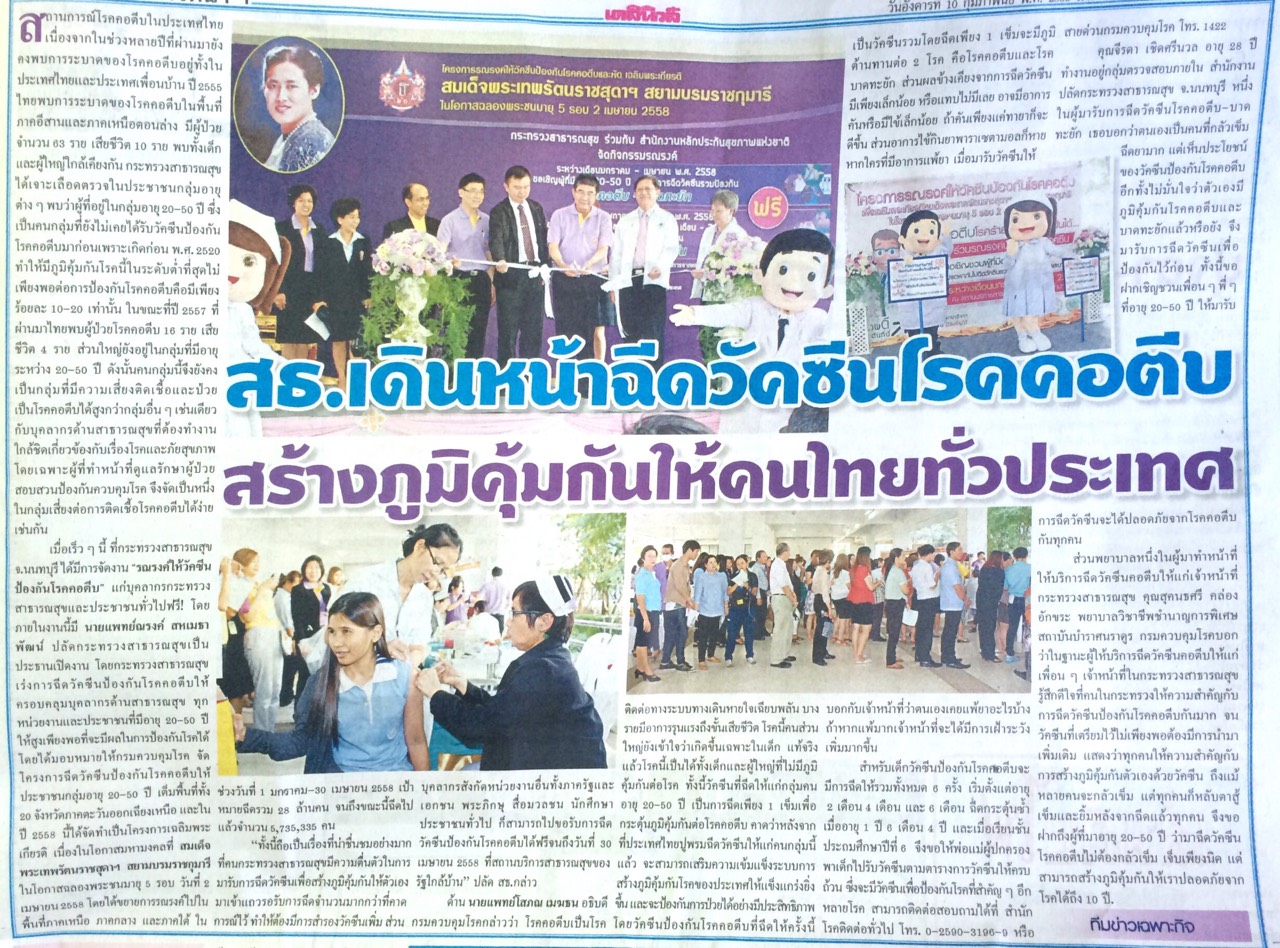 ข่าวประจำวันที่ 10 กุมภาพันธ์ พ.ศ.2558 หน้าที่ 14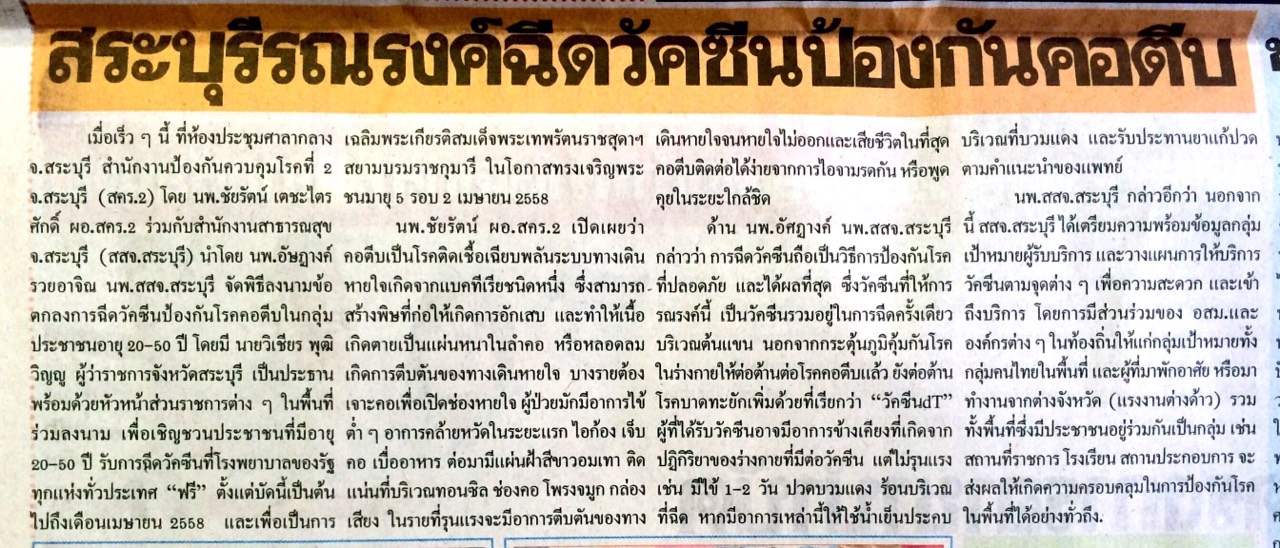 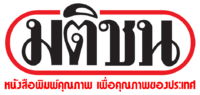 ข่าวประจำวันที่ 10 กุมภาพันธ์ พ.ศ.2558 หน้าที่ 10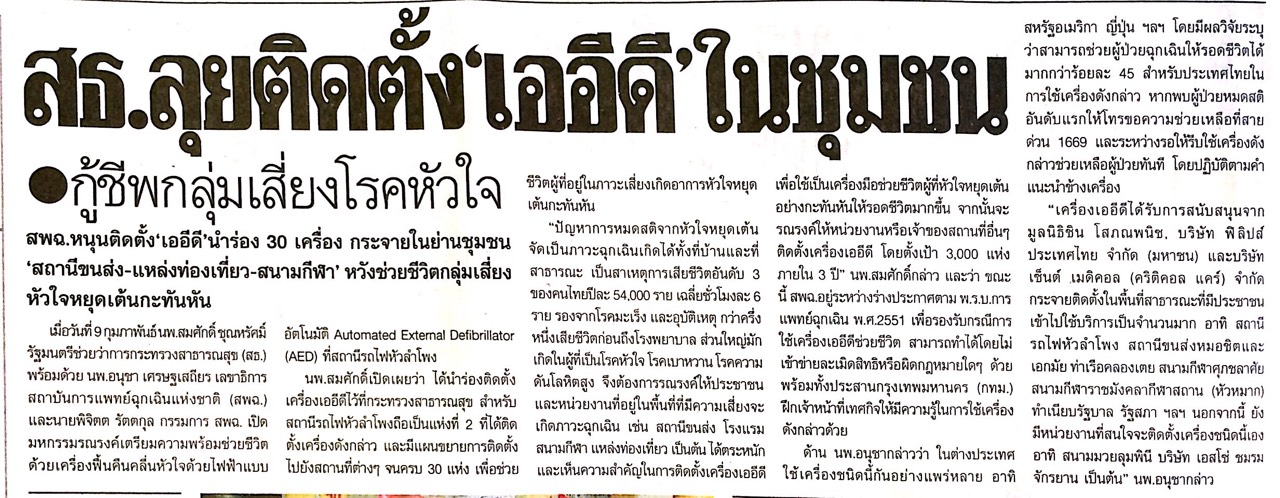 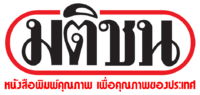 ข่าวประจำวันที่ 10 กุมภาพันธ์ พ.ศ.2558 หน้าที่ 12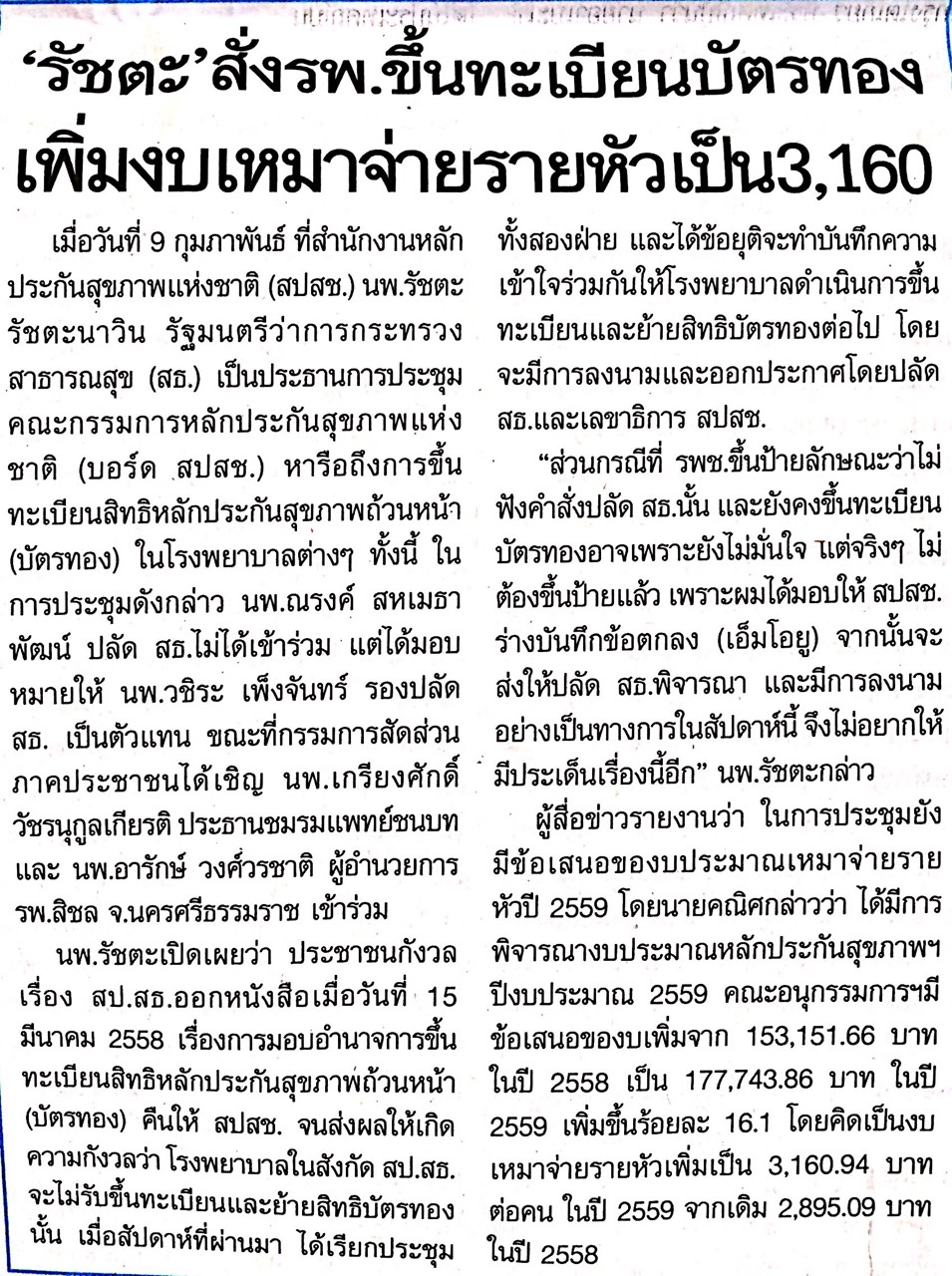 